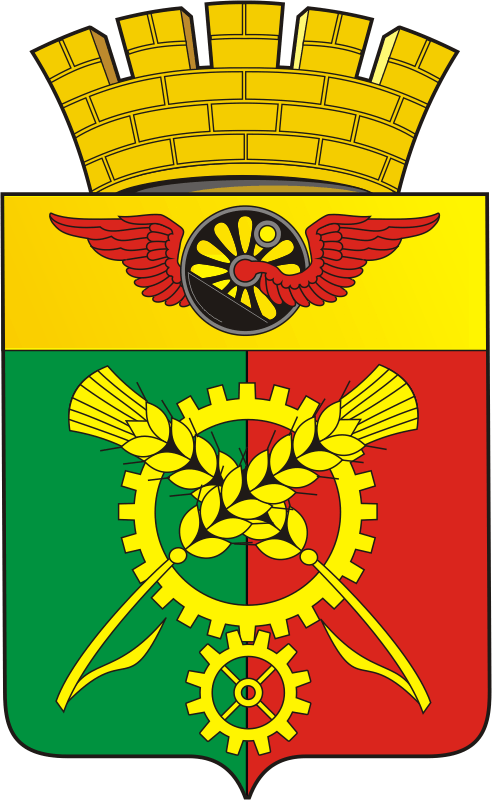 АДМИНИСТРАЦИЯ МУНИЦИПАЛЬНОГО ОБРАЗОВАНИЯ    АБДУЛИНСКИЙ ГОРОДСКОЙ ОКРУГ ОРЕНБУРГСКОЙ ОБЛАСТИУправление финансов и экономического развитияПриказАбдулино«28 » января 2021г.                                                                                          № 3Об утверждении типовой формы соглашения о предоставлении                       из бюджета городского округа субсидий на иные цели муниципальным бюджетным и автономным учреждениям муниципального  образования Абдулинский городской округ Оренбургской областиВ соответствии с абзацем седьмым пункта 1 статьи 78.1 Бюджетного кодекса Российской Федерации и подпунктом «д» пункта 4 общих требований к нормативным правовым актам и муниципальным правовым актам, устанавливающим порядок определения объема и условия предоставления бюджетным и автономным учреждениям субсидий на иные цели, утвержденных постановлением Правительства Российской Федерации от 22 февраля 2020 года № 203, приказываю:1. Утвердить прилагаемую Типовую форму соглашения о предоставлении из бюджета городского округа субсидий на иные цели муниципальным  бюджетным и  автономным  учреждениям  муниципального  образования Абдулинский городской округ Оренбургской области согласно приложению.2. Установить, что соглашения о предоставлении из бюджета городского округа субсидий на иные цели муниципальным  бюджетным и  автономным  учреждениям  муниципального  образования Абдулинский городской округ Оренбургской области формируются в соответствии с Типовой формой, указанной в пункте 1 настоящего приказа.3. Настоящий приказ вступает в силу с момента подписания и распространяется на правоотношения, возникающие начиная с 1 января 2021 года.  4. Разместить, настоящий приказ на официальном сайте управления финансов и экономического развития администрации муниципального образования Абдулинский городской округ Оренбургской области (http://finupr-ab.ru/) в сети Интернет.Зам. главы администрации по финансам иэкономическому развитию - начальник управления                         Н.Б. Бабич                                                                     Приложение к приказу                                                                              управления финансов и                                                                           экономического развития                                                                                                                                 от 28.01.2021 № 3Типовая форма соглашенияо предоставлении из бюджета городского округа субсидий на иные цели муниципальным бюджетным и                       автономным учреждениям муниципального  образования                               Абдулинский городской округ Оренбургской области                     г. _____________________________                        (место заключения соглашения)«__» _________ 20__ г.                                                       № _________________  (дата заключения                                        (номер соглашениясоглашения (договора)                                      (договора)__________________________________________________________________,(наименование органа местного самоуправления, осуществляющего функции и полномочия учредителя в отношениибюджетного или автономного учреждения)которому(ой)  как получателю средств бюджета городского округа доведены лимиты бюджетных обязательств на предоставление субсидий в соответствии с абзацем  вторым пункта 1 статьи 78.1 Бюджетного кодекса Российской  Федерации,   именуемый  в  дальнейшем  «Учредитель», в лице_____________________________________________________________                 (наименование должности руководителя Учредителя                           или уполномоченного им лица)_______________________________________________, действующего(ей) на  (фамилия, имя, отчество (при наличии) руководителя      Учредителя или уполномоченного им лица)основании _________________________________________________________                (положение об органе местного самоуправления, доверенность,                         приказ или иной документ, удостоверяющий полномочия)с одной стороны и __________________________________________________,                       (наименование бюджетного или автономного  учреждения)именуемое        в        дальнейшем       «Учреждение»,       в       лице________________________________________________________________    (наименование должности руководителя Учреждения или уполномоченного                                 им лица)_______________________________________________, действующего(ей) на (фамилия, имя, отчество (при наличии) руководителя      Учреждения  или уполномоченного им лица)основании ______________   _____________________________________,        (устав Учреждения или иной уполномочивающий документ)с  другой  стороны,  далее  именуемые «Стороны», в соответствии с Бюджетным  кодексом   Российской   Федерации, _________________________________________________________________,          (наименование порядка предоставления из бюджета городского округа                       субсидии в соответствии с абзацем___________________________________________________________________________ вторым пункта 1 статьи 78.1 Бюджетного кодекса Российской Федерации) <1>утвержденным(ми) постановлением муниципального образования Абдулинский городской округ Оренбургской области, от        «__» _________ 20__ г. № ____ (далее – Субсидия, Порядок предоставления субсидии),заключили настоящее Соглашение о нижеследующем.I. Предмет Соглашения    1.1. Предметом настоящего Соглашения является предоставление Учреждению из бюджета городского округа в 20__ году/20__ - 20__ годах <2> Субсидии в целях <3>:    1.1.1.достижения результатов регионального проекта___________________                                                              (наименование_______________________ <3.1>; регионального проекта)   1.1.2.______________________________________________________<3.2>.                 (иная(ые) цель(и) предоставления Субсидии)II. Условия и финансовое обеспечениепредоставления Субсидии    2.1. Субсидия предоставляется Учреждению для достижения цели(ей), указанной(ых) в пункте 1.1 настоящего Соглашения.       2.2.Субсидия предоставляется Учреждению в размере_________________                                                             (сумма цифрами)(__________________) рублей __ копеек, в том числе:  (сумма прописью)    2.2.1.   в   пределах   лимитов   бюджетных   обязательств,  доведенныхУчредителю как получателю  средств   бюджета городского округа  по  кодамклассификации   расходов   бюджета городского округа  (далее  -  коды  БК),  по аналитическому коду Субсидии ____________ <4>, в следующем размере <5>:                                                (Код Субсидии)    в 20__ году ________________ (__________________) рублей __ копеек -                         (сумма цифрами)     (сумма прописью)по коду БК ____________ <4>;                         (код БК)     в 20__ году _______________ (__________________) рублей __ копеек -                                                                 (сумма цифрами)   (сумма прописью)по коду БК ____________ <4>;               (код БК)     в 20__ году ________________ (_________________) рублей __ копеек -                 (сумма цифрами)   (сумма прописью)по коду БК ____________ <4>;               (код БК)    2.2.2. за   пределами   планового    периода    в     соответствии    с______________________________________________________________ <6>:     (реквизиты принятого в соответствии с бюджетным законодательствомРоссийской Федерации акта муниципального образования Абдулинский городской округ Оренбургской области, предусматривающего заключение соглашения на срок, превышающий срок действия лимитов бюджетных обязательств)    в 20__ году _______________ (________________) рублей __ копеек <7>;                (сумма цифрами)   сумма прописью)    в 20__ году _______________ (________________) рублей __ копеек <7>;                            (сумма цифрами)  (сумма прописью)       в 20__ году _____________ (________________) рублей__ копеек <7>.               (сумма цифрами)  (сумма прописью)2.3. Размер Субсидии рассчитывается в соответствии с Порядком предоставления субсидии <8>.III. Порядок перечисления Субсидии3.1.Перечисление Субсидии осуществляется при представлении заявки на получение субсидии и документов <9> в соответствии с графиком перечисления Субсидии согласно приложению N ___ к настоящему Соглашению <10>, являющимся неотъемлемой частью настоящего Соглашения:     3.1.1. на лицевой счет, открытый Учреждению в управлении финансов и экономического развития муниципального образования Абдулинский городской округ Оренбургской области;  3.1.2. на счет, открытый Учреждению в_____________________________.                                              (наименование кредитной                                                 организации) <11>в срок ___ рабочих дней после проверки Учредителем следующих документов:         3.1.2.1.____________________________________________________;    3.1.2.2. __________________________________________________ <12>.IV. Взаимодействие Сторон4.1. Учредитель обязуется:4.1.1. обеспечивать предоставление Учреждению Субсидии на цель(и), указанную(ые) в пункте 1.1 настоящего Соглашения;4.1.2. осуществлять проверку документов, направляемых Учреждением Учредителю в целях принятия последним решения о перечислении Субсидии, а также документов, указанных в пункте 3.1.2 настоящего Соглашения, на предмет соответствия указанных в них кассовых расходов цели(ям) предоставления Субсидии, указанной(ым) в пункте 1.1 настоящего Соглашения/приложении №___ к настоящему Соглашению <13>, в течение __ рабочих дней со дня поступления документов от Учреждения;4.1.2(1). устанавливать значения результатов предоставления Субсидии в соответствии с приложением № ___ к настоящему Соглашению, являющимся неотъемлемой частью настоящего Соглашения <13.1>;    4.1.2(2).    обеспечить    соблюдение   Учреждением   при   последующемпредоставлении им средств иным лицам в форме______________________                                                       (наименование формы                                                      предоставления средств)следующих условий <13.2>:    4.1.2(2).1. о заключении договоров о предоставлении_________________                                                          (наименование формы                                                             предоставления                                                                 средств)(внесении  в  них  изменений);4.1.2(2).2. о проведении конкурса, иного отбора (далее - отбор) иных лиц в соответствии с требованиями, установленными для проведения такого отбора на получение Субсидии <13.3>;4.1.2(2).3. иных условий <13.4>:        4.1.2(2).3.1._________________________________________________;        4.1.2(2).3.2. __________________________________________________.4.1.3. обеспечивать перечисление Субсидии на счет Учреждения, указанный в разделе VIII настоящего Соглашения, согласно пункта 3.1 настоящего Соглашения;4.1.4. утверждать Сведения об операциях с целевыми субсидиями на 20__г. (далее - Сведения) <14> по форме Сведений об операциях с целевыми субсидиями на 20__ г. (ф. 0501016) <15>, Сведения с учетом внесенных изменений не позднее __ рабочих дней со дня получения указанных документов от Учреждения в соответствии с пунктом 4.3.2 настоящего Соглашения;4.1.5. осуществлять контроль за соблюдением Учреждением цели(ей) и условий предоставления Субсидии, а также оценку достижения значений результатов предоставления Субсидии, установленных Порядком предоставления субсидии, и настоящим Соглашением, в том числе путем осуществления следующих мероприятий:4.1.5.1. проведение плановых и внеплановых проверок:4.1.5.1.1. по месту нахождения Учредителя на основании документов, представленных по его запросу Учреждением в соответствии с пунктом 4.3.4 настоящего Соглашения;4.1.5.1.2. по месту нахождения Учреждения по документальному и фактическому изучению операций с использованием средств Субсидии, произведенных Учреждением;4.1.5.2. приостановление предоставления Субсидии в случае установления по итогам проверки(ок), указанной(ых) в пункте 4.1.5.1 настоящего Соглашения, факта(ов) нарушений цели(ей) и условий, определенных Порядком предоставления субсидии и настоящим Соглашением (получения от органа муниципального финансового контроля информации о нарушении Учреждением цели(ей) и условий предоставления Субсидии, установленных Порядком предоставления субсидии, и настоящим Соглашением), до устранения указанных нарушений с обязательным уведомлением Учреждения не позднее ____ рабочего(их) дня(ей) после принятия решения о приостановлении;4.1.5.3. направление требования Учреждению о возврате Учредителю в  бюджет городского округа Субсидии или ее части, в том числе в случае не устранения нарушений, указанных в пункте 4.1.5.2 настоящего Соглашения, в размере и сроки, установленные в данном требовании;4.1.6. рассматривать предложения, документы и иную информацию, направленную Учреждением, в том числе в соответствии с пунктами 4.4.1 - 4.4.2 настоящего Соглашения, в течение __ рабочих дней со дня их получения и уведомлять Учреждение о принятом решении (при необходимости);4.1.7. направлять разъяснения Учреждению по вопросам, связанным с исполнением настоящего Соглашения, не позднее __ рабочих дней со дня получения обращения Учреждения в соответствии с пунктом 4.4.5 настоящего Соглашения;4.1.8. выполнять иные обязательства, установленные бюджетным законодательством Российской Федерации, Порядком предоставления субсидии и настоящим Соглашением <16>:      4.1.8.1._____________________________________________________;      4.1.8.2. _______________________________________________________.4.2. Учредитель вправе:4.2.1. запрашивать у Учреждения информацию и документы, необходимые для осуществления контроля за соблюдением Учреждением цели(ей) и условий предоставления Субсидии, установленных Порядком предоставления субсидии, и настоящим Соглашением в соответствии с пунктом 4.1.5 настоящего Соглашения;4.2.2. принимать решение об изменении условий настоящего Соглашения на основании информации и предложений, направленных Учреждением в соответствии с пунктом 4.4.2 настоящего Соглашения, включая уменьшение размера Субсидии, в случае уменьшения учредителю как получателю бюджетных средств ранее доведенных лимитов бюджетных обязательств на предоставление субсидий, а также увеличение размера Субсидии, при наличии неиспользованных лимитов бюджетных обязательств, указанных в пункте 2.2 настоящего Соглашения, и при условии предоставления Учреждением информации, содержащей финансово-экономическое обоснование данных изменений;4.2.2.1. принимать решение об изменении размера предоставленных субсидий на иные цели, в случае уменьшения учредителю как получателю бюджетных средств ранее доведенных лимитов бюджетных обязательств на предоставление субсидий; 4.2.3. принимать в установленном бюджетным законодательством Российской Федерации порядке решение о наличии или отсутствии потребности в направлении в 20__ году <17> остатка Субсидии, не использованного в 20__ году <18>, а также об использовании средств, поступивших в 20__ году <19> Учреждению от возврата дебиторской задолженности прошлых лет, возникшей от использования Субсидии, на цель(и), указанную(ые) в пункте 1.1 настоящего Соглашения/приложении №__ к настоящему Соглашению, не позднее __ рабочих дней <20> после получения от Учреждения следующих документов, обосновывающих потребность в направлении остатка Субсидии на цель(и), указанную(ые) в пункте 1.1 настоящего Соглашения/приложении № ___ к настоящему Соглашению <21>:        4.2.3.1.________________________________________________________;        4.2.3.2. ______________________________________________________.4.2.4. осуществлять иные права, установленные бюджетным законодательством Российской Федерации, Порядком предоставления субсидии и настоящим Соглашением <22>:    4.2.4.1.__________________________________________________________;    4.2.4.2.__________________________________________________________.4.3. Учреждение обязуется:4.3.1. направлять Учредителю до «__»___________ 20__ г. документы, установленные пунктом 3.1.2 настоящего Соглашения <23>;4.3.2. направлять Учредителю на утверждение:4.3.2.1. Сведения не позднее __ рабочих дней со дня заключения настоящего Соглашения;4.3.2.2. Сведения с учетом внесенных изменений не позднее __ рабочих дней со дня получения от Учредителя информации о принятом решении об изменении размера Субсидии <24>;4.3.3. использовать Субсидию для достижения цели(ей), указанной(ых) в пункте 1.1 настоящего Соглашения, в соответствии с условиями предоставления Субсидии, установленным Порядком предоставления субсидии, и настоящим Соглашением на осуществление выплат, указанных в Сведениях;4.3.3(1). обеспечить достижение значений результатов предоставления Субсидии и соблюдение сроков их достижения, устанавливаемых в соответствии с пунктом 4.1.2(1) настоящего Соглашения <24.1>;    4.3.3(2). заключать договоры о предоставлении _______________________,                                                     (наименование формы                                                   предоставления средств)предусмотренные  пунктом  4.1.2(2).1    настоящего  Соглашения;4.3.3(3). проводить отбор иных лиц в соответствии с требованиями, установленными для проведения такого отбора на получение Субсидии <24.2>;4.3.3(4). соблюдать иные условия, предусмотренные пунктом 4.1.2(2).3 настоящего Соглашения <24.3>;4.3.4. направлять по запросу Учредителя документы и информацию, необходимые для осуществления контроля за соблюдением цели(ей) и условий предоставления Субсидии в соответствии с пунктом 4.2.1 настоящего Соглашения, не позднее __ рабочих дней со дня получения указанного запроса;       4.3.5. направлять Учредителю ежеквартально не позднее 15 числа месяца, следующего за отчетным кварталом, за отчетный финансовый год – до 25 января года, следующего за отчетным годом:4.3.5.1. отчет о расходах, источником финансового обеспечения которых является Субсидия, по форме в соответствии с приложением № ___ к настоящему Соглашению <25>, являющимся неотъемлемой частью настоящего Соглашения;4.3.5.2. отчет о достижении значений результатов предоставления Субсидии по форме в соответствии с приложением № ___ к настоящему Соглашению <25.1>, являющимся неотъемлемой частью настоящего Соглашения;4.3.5.3. иные отчеты <26>:    4.3.5.3.1. _______________________________________________________;    4.3.5.3.2. _______________________________________________________.4.3.6. устранять выявленный(е) по итогам проверки, проведенной Учредителем, факт(ы) нарушения цели(ей) и условий предоставления Субсидии, определенных Порядком предоставления субсидии, и настоящим Соглашением (получения от органа государственного финансового контроля информации о нарушении Учреждением цели(ей) и условий предоставления Субсидии, установленных Порядком предоставления субсидии и настоящим Соглашением), включая возврат Субсидии или ее части Учредителю в  бюджет городского округа, в течение 20 календарных дней со дня получения уведомления Учредителя об устранении нарушения;      4.3.6.1 в случае недостижения результата предоставления субсидии на иные цели, значений показателей, необходимых для достижения результата предоставления субсидии на иные цели, возвратить средства в бюджет городского округа до 1 марта года, следующего за годом предоставления субсидии.Объем средств, подлежащих возврату в бюджет городского округа, рассчитывается пропорционально величине недостижения значений показателей предоставления субсидий, установленных соглашением.     4.3.7. возвращать неиспользованный остаток Субсидии в доход  бюджета городского округа в случае отсутствия решения Учредителя о наличии потребности в направлении не использованного в 20__ году <27> остатка Субсидии на цель(и), указанную(ые) в пункте 1.1 настоящего Соглашения/приложении № ___ к настоящему Соглашению, в срок <28> до «__» ___________ 20__ г.;4.3.8. выполнять иные обязательства, установленные бюджетным законодательством Российской Федерации, Порядком предоставления субсидии и настоящим Соглашением <29>:    4.3.8.1. _________________________________________________________;    4.3.8.2. ________________________________________________________.4.4. Учреждение вправе:4.4.1. направлять Учредителю документы, указанные в пункте 4.2.3  настоящего Соглашения, не позднее __ рабочих дней, следующих за отчетным финансовым годом <30>;4.4.2. направлять Учредителю предложения о внесении изменений в настоящее Соглашение, в том числе в случае выявления необходимости изменения размера Субсидии с приложением информации, содержащей финансово-экономическое обоснование данного изменения;4.4.3. направлять в 20__ году <31> не использованный остаток Субсидии, полученный в соответствии с настоящим Соглашением, на осуществление выплат в соответствии с целью(ями), указанной(ыми) в пункте 1.1 настоящего Соглашения/приложении № ___ к настоящему Соглашению <32>, на основании решения Учредителя, указанного в пункте 4.2.3 настоящего Соглашения;4.4.4. направлять в 20__ году <33> средства, поступившие Учреждению от возврата дебиторской задолженности прошлых лет, возникшей от использования Субсидии, на осуществление выплат в соответствии с целью(ями), указанной(ыми) в пункте 1.1 настоящего Соглашения/приложении к настоящему Соглашению <34>, на основании решения Учредителя, указанного в пункте 4.2.3 настоящего Соглашения;4.4.5. обращаться к Учредителю в целях получения разъяснений в связи с исполнением настоящего Соглашения;4.4.6. осуществлять иные права, установленные бюджетным законодательством Российской Федерации, Порядком предоставления субсидии и настоящим Соглашением <35>:    4.4.6.1. _________________________________________________________;    4.4.6.2. _________________________________________________________.V. Ответственность Сторон5.1. В случае неисполнения или ненадлежащего исполнения своих обязательств по настоящему Соглашению Стороны несут ответственность в соответствии с законодательством Российской Федерации.5.2. Иные положения об ответственности за неисполнение или ненадлежащее исполнение Сторонами обязательств по настоящему Соглашению <36>:    5.2.1. __________________________________________________________;    5.2.2. __________________________________________________________.VI. Иные условия6.1. Иные условия по настоящему Соглашению <37>:    6.1.1. __________________________________________________________;   6.1.2. _________________________________________________________.VII. Заключительные положения7.1. Расторжение настоящего Соглашения Учредителем в одностороннем порядке возможно в случаях:7.1.1. прекращения деятельности Учреждения при реорганизации или ликвидации;7.1.2. нарушения Учреждением цели и условий предоставления Субсидии, установленных Порядком предоставления субсидии, и настоящим Соглашением;       7.1.3._____________________________________________________ <38>;7.2. Расторжение Соглашения осуществляется по соглашению сторон <39>, за исключением расторжения в одностороннем порядке, предусмотренного пунктом 7.1 настоящего Соглашения.7.3. Споры, возникающие между Сторонами в связи с исполнением настоящего Соглашения, решаются ими, по возможности, путем проведения переговоров с оформлением соответствующих протоколов или иных документов. При недостижении согласия споры между Сторонами решаются в судебном порядке.7.4. Настоящее Соглашение вступает в силу с даты его подписания лицами, имеющими право действовать от имени каждой из Сторон, но не ранее доведения лимитов бюджетных обязательств, указанных в пункте 2.2 настоящего Соглашения, и действует до полного исполнения Сторонами своих обязательств по настоящему Соглашению.7.5. Изменение настоящего Соглашения, в том числе в соответствии с положениями пункта 4.2.2 настоящего Соглашения, осуществляется по соглашению Сторон и оформляется в виде дополнительного соглашения, являющегося неотъемлемой частью настоящего Соглашения <40>.7.6. Документы и иная информация, предусмотренные настоящим Соглашением, направляются Сторонами следующим(ми) способом(ами) <41>:7.6.1. заказным письмом с уведомлением о вручении либо вручением представителем одной Стороны подлинников документов, иной информации представителю другой Стороны;    7.6.2. ______________________________________________________ <42>.7.7. Настоящее Соглашение заключено Сторонами в форме:           7.7.1. бумажного документа в двух экземплярах, по одному экземпляру для каждой из Сторон <43>;           7.7.2. электронного документа в государственной интегрированной информационной системе управления общественными финансами «Электронный бюджет» и подписано усиленными квалифицированными электронными подписями лиц, имеющих право действовать от имени каждой из Сторон настоящего Соглашения <44>.VIII. Платежные реквизиты СторонIX. Подписи Сторон    --------------------------------<1> Указывается наименование порядка предоставления из бюджета городского округа субсидии в соответствии с абзацем вторым пункта 1 статьи 78.1 Бюджетного кодекса Российской Федерации на одну цель. В случае предоставления Субсидий на несколько целей, порядки предоставления которых устанавливаются разными нормативными правовыми актами, соответствующие порядки предоставления субсидий указываются в Перечне Субсидий в соответствии с приложением № __ к Соглашению по форме согласно приложению № 1 к настоящей Типовой форме, при этом преамбула Соглашения дополняется словами "согласно приложению № __ к настоящему Соглашению".<2> Указывается конкретный срок, на который предоставляется Субсидия.<3> Цель предоставления Субсидии указывается в соответствии с аналитическим кодом Субсидии, указанным в пункте 2.2.1 настоящей Типовой формы, а также в соответствии с Порядком  предоставления субсидии, в случае предоставления Субсидии на несколько целей соответствующие цели указываются в Перечне Субсидий в соответствии с приложением № __ к Соглашению по форме согласно приложению № 1 к настоящей Типовой форме.<3.1> Предусматривается в случаях, когда Субсидия предоставляется в целях достижения результатов региональных проектов, обеспечивающих достижение целей, значений показателей и результатов федеральных проектов, входящих в состав соответствующих национальных проектов (программ), определенных Указом Президента Российской Федерации               от 7 мая 2018 г. № 204 «О национальных целях и стратегических задачах развития Российской Федерации на период до 2024 года». <3.2> Указывается(ются) иная(ые) цель(и) в соответствии с Порядком предоставления субсидии (при наличии).<4> Указывается аналитический код в соответствии с Перечнем кодов целевых субсидий, предоставляемых муниципальным бюджетным и автономным учреждениям муниципального образования в соответствии с абзацем вторым пункта 1 статьи 78.1 и статьей 78.2 Бюджетного кодекса Российской Федерации, присвоенный    в   соответствии   с порядком санкционирования  расходов  бюджетных учреждений муниципального образования Абдулинский городской округ Оренбургской области,  источником  финансового  обеспечения  которых  являются субсидии, полученные    в   соответствии    с   абзацем вторым пункта 1 статьи 78.1 и пунктом   1   статьи   78.2    Бюджетного  кодекса  Российской   Федерации, утверждённым  приказом  управления  финансов и экономического развития муниципального образования Абдулинский городской округ Оренбургской области от 05 июня 2019 г. № 12. В случае предоставления Субсидий на несколько целей, коды БК, аналитические коды целей предоставления Субсидий указываются в Перечне Субсидий в приложении №___ к Соглашению по форме согласно приложению № 1 к настоящей Типовой форме, в строке «Код субсидии» указывается «цели согласно приложению №___ к настоящему Соглашению».    <5> Указывается конкретный размер предоставления Субсидии в соответствующем финансовом году, а также код БК, по которому предоставляется Субсидия. Если Субсидия предоставляется по нескольким кодам БК, то указываются последовательно год предоставления Субсидии, соответствующие коды БК, а также размеры Субсидии, предоставляемые по таким кодам БК. В случае предоставления Субсидий на несколько целей, размер Субсидии по соответствующим целям указывается в Перечне Субсидий в приложении № ___ к Соглашению по форме согласно приложению № 1 к настоящей Типовой форме.<6> Предусматривается при наличии такого акта Правительства Оренбургской области.<7> Указывается ежегодный размер Субсидии за пределами планового периода в пределах средств и сроков, установленных актом Правительства Оренбургской области, указанным в пункте 2.2.2 настоящей Типовой формы.<8> Порядок расчета размера Субсидии с указанием информации, обосновывающей размер Субсидии и источника ее получения, прилагается к Соглашению, заключаемому в соответствии с настоящей Типовой формой (за исключением случаев, когда порядок расчета размера Субсидии (размер Субсидии) определен Порядком предоставления субсидии).<9> Указываются конкретные документы в случае, если это установлено Порядком предоставления субсидии.<10> Приложение, указанное в пункте 3.1, оформляется в соответствии с приложением № 2 к настоящей Типовой форма.<11> Заполняется в случае, если Субсидия перечисляется на счет, открытый муниципальному автономному учреждению в кредитной организации.<12> Заполняется в случае, если Субсидия предоставляется автономному учреждению на возмещение произведенных им кассовых расходов, связанных с достижением цели, указанной в пункте 1.1 Соглашения/Приложении № ___ к Соглашению, при предоставлении им копий соответствующих платежных документов и документов, подтверждающих произведенные кассовые расходы, подлежащие возмещению.<13> Приложение № ___  к Соглашению оформляется по форме согласно приложению № 1 к настоящей Типовой форме.<13.1> Заполняется при включении в Соглашение пункта 1.1.1 настоящей Типовой формы по форме согласно приложению № 2.1 к настоящей Типовой форме. В случае, если Субсидия предоставляется в целях достижения результатов регионального проекта, обеспечивающего достижение целей, значений показателей и результатов федеральных проектов, входящих в состав соответствующих национальных проектов (программ), определенных Указом Президента Российской Федерации от 7 мая 2018 г. № 204 «О национальных целях и стратегических задачах развития Российской Федерации на период до 2024 года», в приложении, указанном в пункте 4.1.2(1) настоящей Типовой формы, указываются значения результатов предоставления Субсидии, которые должны соответствовать результатам регионального проекта.<13.2> Предусматривается в случае, если Порядком предоставления субсидии установлены положения о предоставлении Учреждением на безвозмездной и безвозвратной основе средств иным лицам, в том числе в форме гранта.<13.3> Предусматривается в случае, если Порядком предоставления субсидии установлены положения о проведении такого отбора.<13.4> Указываются иные конкретные условия, установленные Порядком предоставления субсидии, а также иными нормативными правовыми актами муниципального образования Абдулинский городской округ Оренбургской области, регулирующими порядок и условия предоставления субсидий юридическим лицам (при необходимости).<14> Заполняется в случае перечисления Субсидии на счет, указанный в пункте 3.1.1 настоящей Типовой формы.<15> В соответствии с порядком санкционирования  расходов  бюджетных учреждений муниципального образования Абдулинский городской округ Оренбургской области,  источником  финансового  обеспечения  которых  являются субсидии, полученные    в   соответствии    с   абзацем вторым пункта 1 статьи 78.1 и пунктом   1   статьи   78.2    Бюджетного  кодекса  Российской   Федерации, утверждённым  приказом  управления  финансов и экономического развития муниципального образования Абдулинский городской округ Оренбургской области от 05 июня 2019 г. № 12. <16> Указываются иные конкретные обязательства (при наличии).<17> Указывается год, следующий за годом предоставления Субсидии.<18> Указывается год предоставления Субсидии.<19> Указывается год, следующий за годом предоставления Субсидии.<20> Указывается конкретный срок принятия решения о наличии или отсутствии потребности в направлении в 20__ году остатка Субсидии, не использованного в 20__ году, на цель(и), указанную(ые) в пункте 1.1 Соглашения/приложении № __ к Соглашению, но не позднее 1 июля текущего финансового года.<21> Указывается документы, необходимые для принятия решения о наличии потребности в направлении в 20__ году остатка Субсидии, не использованного в 20__ году, на цель(и), указанную(ые) в пункте 1.1 Соглашения/приложении № __ к настоящему Соглашению.<22> Указываются иные конкретные права (при наличии).<23> Пункт 4.3.1 заполняется при наличии в Соглашении пункта 3.1.2 настоящей Типовой формы.<24> В случае уменьшения Учредителем размера Субсидии сумма поступлений Субсидии в Сведениях должна быть больше или равна сумме произведенных расходов, источником финансового обеспечения которых она является, в том числе с учетом разрешенного к использованию остатка Субсидии.<24.1> Предусматривается при наличии в Соглашении пунктов 1.1.1, 4.1.2(1) настоящей Типовой формы.<24.2> Предусматривается при наличии в Соглашении пункта 4.1.2(2).2 настоящей Типовой формы.<24.3> Предусматривается при наличии в Соглашении пункта 4.1.2(2).3 настоящей Типовой формы.<25> Отчет, указанный в пункте 4.3.5.1, оформляется по форме согласно приложению № 3 к настоящей Типовой форме.<25.1> Предусматривается при наличии в Соглашении пункта 4.1.2(1) настоящей Типовой формы. Отчет, указанный в пункте 4.3.5.2 настоящей Типовой формы, оформляется по форме согласно приложению № 3.1 к настоящей Типовой форме.<26> Указываются иные конкретные отчеты, предоставляемые Учредителю, с указанием иных документов (при необходимости).<27> Указывается год предоставления Субсидии.<28> Указывается конкретный срок возврата Учреждением неиспользованного остатка Субсидии или ее части в случае отсутствия решения Учредителя о наличии потребности в направлении в году, следующем за годом предоставления Субсидии, остатка Субсидии, не использованного на цель(и), указанную(ые) в пункте 1.1 Соглашения/приложении № __ к Соглашению, который должен быть не позднее 1 июня года, следующего за годом предоставления Субсидии.<29> Указываются иные конкретные обязательства (при наличии).<30> Под отчетным финансовым годом в пункте 4.4.1 настоящей Типовой формы понимается год предоставления Субсидии.<31> Указывается год, следующий за годом предоставления Субсидии.<32> В случае наличия неиспользованных остатков Субсидии после получения решения Учредителя о наличии потребности в направлении данных сумм на цель(и), указанную(ые) в пункте 1.1 Соглашения/приложении № ___ к Соглашению, в соответствии с бюджетным законодательством Российской Федерации.<33> Указывается год, следующий за годом предоставления Субсидии.<34> В случае наличия сумм от возврата дебиторской задолженности прошлых лет после получения решения Учредителя о наличии потребности в направлении данных сумм на цель(и), указанную(ые) в пункте 1.1 Соглашения/приложении № ___ к Соглашению, в соответствии с бюджетным законодательством Российской Федерации.<35> Указываются иные конкретные права (при наличии).<36> Указываются иные конкретные положения (при наличии).<37> Указываются иные конкретные условия, помимо установленных настоящей Типовой формой (при наличии).<38> Указываются иные случаи расторжения Соглашения.<39> Дополнительное соглашение о расторжении Соглашения оформляется согласно приложению № 4 к настоящей Типовой форме.<40> Дополнительное соглашение, указанное в пункте 7.5, оформляется согласно приложению № 5 к настоящей Типовой форме.<41> Указывается способ направления документов по выбору Сторон.<42> Указывается иной способ направления документов (при наличии).<43> Пункт 7.7.1 включается в Соглашение в случае формирования и подписания Соглашения в форме бумажного документа.<44> Пункт 7.7.2 включается в Соглашение в случае формирования и подписания Соглашения в государственной интегрированной информационной системе управления общественными финансами «Электронный бюджет».Приложение № 1к Типовой форме соглашения                                                                                  о предоставлении из бюджета                                                                                                                                                           городского округа                                                                                                                                                                                                                                                                                                               субсидий на иные целимуниципальным бюджетными автономным  учрежденияммуниципального образования                                                                          Абдулинский городской округ                                                                         Оренбургской областиПриложение № ______к Соглашению от ____________ № ____(Приложение № ______к Дополнительному соглашениюот _________ № ____) <1>Перечень Субсидий <2>--------------------------------<1> Указывается в случае заключения Дополнительного соглашения к Соглашению.<2> Перечень субсидий формируется при заключении Соглашения на предоставление нескольких целевых субсидий.<3> Указывается в соответствии с Порядком предоставления субсидии. При необходимости также указывается фактический адрес объекта, в котором планируется проведение ремонта, установка (приобретение) оборудования, осуществление иных мероприятий (проведение работ) и иная актуальная информация.<4> Указываются сведения о нормативных правовых (правовых) актах муниципального образования Абдулинский городской округ Оренбургской области, определяющих основания для предоставления Субсидии (при наличии).<5> Указывается аналитический код в соответствии с Перечнем кодов целевых субсидий, предоставляемых бюджетным и автономным учреждениям муниципального образования  в соответствии с абзацем вторым пункта 1 статьи 78.1 и статьей 78.2 Бюджетного кодекса Российской Федерации, присвоенный    в   соответствии   с   порядком санкционирования  расходов  бюджетных учреждений муниципального образования Абдулинский городской округ Оренбургской области,  источником  финансового  обеспечения  которых  являются субсидии, полученные    в   соответствии    с   абзацем вторым пункта 1 статьи 78.1 и пунктом   1   статьи   78.2    Бюджетного  кодекса  Российской   Федерации, утверждённым  приказом  управления  финансов и экономического развития муниципального образования Абдулинский городской округ Оренбургской области от 05 июня 2019 г. № 12. Приложение № 2к Типовой форме соглашения                                                                                  о предоставлении из бюджета                                                                                                                                                           городского округа                                                                                                                                                                                                                                                                                                               субсидий на иные целимуниципальным бюджетными автономным  учрежденияммуниципального образования                                                                          Абдулинский городской округ                                                                         Оренбургской областиПриложение № __к Соглашению от ______ № __(Приложение № ___к Дополнительному соглашениюот _________ № ____)График перечисления Субсидии(Изменения в график перечисления Субсидии)--------------------------------<1> Указывается в случае, если Субсидия предоставляется в целях достижения результатов регионального проекта. В кодовой зоне указываются 4 и 5 разряды целевой статьи расходов областного бюджета.<2> При представлении уточненного графика перечисления Субсидии указывается номер очередного внесения изменения в приложение (например, «1», «2», «3», «...»).<3> Указывается наименование направления расходов целевой статьи расходов бюджета городского округа на предоставление Субсидии, указанного в графе 6.<4> Указывается сумма, подлежащая перечислению. В случае внесения изменения в график перечисления Субсидии указывается величина изменений (со знаком «плюс» - при увеличении; со знаком «минус» - при уменьшении).Приложение № 2.1к Типовой форме соглашения                                                                                  о предоставлении из бюджета                                                                                                                                                           городского округа                                                                                                                                                                                                                                                                                                               субсидий на иные целимуниципальным бюджетными автономным  учрежденияммуниципального образования                                                                          Абдулинский городской округ                                                                         Оренбургской областиПриложение № __к Соглашению от ______ № __(Приложение № ___к Дополнительному соглашениюот _________ № ____)Значения результатов предоставления Субсидии--------------------------------<1> Указывается в случае, если Субсидия предоставляется в целях достижения результатов регионального проекта. В кодовой зоне указываются 4 и 5 разряды целевой статьи расходов областного бюджета.<2> При представлении уточненных значений указывается номер очередного внесения изменения в приложение.<3> Указывается наименование направления расходов целевой статьи расходов бюджета городского округа и соответствующий ему код (13 - 17 разряды кода классификации расходов  бюджета городского округа).<4> Указывается наименование результатов предоставления Субсидии в соответствии с Порядком предоставления субсидии, а также наименование показателя, необходимого для достижения результатов предоставления Субсидии, если это предусмотрено Порядком предоставления субсидии. В случае, если Субсидия предоставляется в целях достижения результата регионального проекта, указывается наименование результата регионального проекта, а также наименования материальных и нематериальных объектов и (или) услуг, планируемых к получению в рамках достижения результата (при наличии в Порядке предоставления субсидии положений о данных объектах и (или) услугах).<5> Указываются плановые значения результатов предоставления Субсидии, отраженных в графе 3, на различные даты их достижения нарастающим итогом с даты заключения Соглашения и с начала текущего финансового года соответственно.Приложение № 3к Типовой форме соглашения                                                                                  о предоставлении из бюджета                                                                                                                                                           городского округа                                                                                                                                                                                                                                                                                                               субсидий на иные целимуниципальным бюджетными автономным  учрежденияммуниципального образования                                                                          Абдулинский городской округ                                                                         Оренбургской областиПриложение № __к Соглашению от ______ № __Отчет о расходах,источником финансового обеспечения которых является Субсидияна «__» ____________ 20__ г. <1>Наименование Учредителя _____________________________________Наименование Учреждения _____________________________________Единица измерения: рубль (с точностью до второго десятичного знака)--------------------------------<1> Настоящий отчет составляется нарастающим итогом с начала текущего финансового года.<2> Указывается в соответствии с пунктом 1.1 Соглашения/Приложением № ___ к Соглашению.<3> Указывается аналитический код Субсидии в соответствии с пунктом 2.2 Соглашения/Приложением № ___ к Соглашению.<4> Значение графы 3 настоящего отчета должно соответствовать значению кода по бюджетной классификации Российской Федерации, указанному в графе 3 Сведений, а также указанному в плане финансово-хозяйственной деятельности Учреждения.<5> Указывается сумма остатка Субсидии на начало года, не использованного в отчетном финансовом году, в отношении которого Учредителем принято решение о наличии потребности Учреждения в направлении его на цель, указанную в пункте 1.1 Соглашения/Приложении №___ к Соглашению, в соответствии с пунктом 4.2.3 Соглашения.<6> Значения граф 7 и 8 настоящего отчета должны соответствовать сумме поступлений средств Субсидии за отчетный период, с учетом поступлений от возврата дебиторской задолженности прошлых лет.<7> В графе 8 настоящего отчета указывается сумма возврата дебиторской задолженности, в отношении которой Учредителем принято решение об использовании ее Учреждением на цель, указанную в пункте 1.1 Соглашения/Приложении № ___ к Соглашению.<8> Указывается положительная курсовая разница, возникающая при оплате обязательств в иностранной валюте за счет средств Субсидии.<9> Указывается сумма остатка Субсидии на конец отчетного периода. Остаток Субсидии рассчитывается на отчетную дату как разница между суммами, указанными в графах 4, 6, 11 и суммой, указанной в графе 9 настоящего отчета.<10> В графе 13 настоящего отчета указывается сумма неиспользованного остатка Субсидии, предоставленной в соответствии с Соглашением, по которой существует потребность Учреждения в направлении остатка Субсидии на цель, указанную в пункте 1.1 Соглашения/Приложении N ___ к Соглашению, в соответствии с пунктом 4.2.3 Соглашения. При формировании промежуточного отчета (месяц, квартал) не заполняется.<11> В графе 14 настоящего отчета указывается сумма неиспользованного остатка Субсидии, предоставленной в соответствии с Соглашением, потребность в направлении которой на те же цели отсутствует. При формировании промежуточного отчета (месяц, квартал) не заполняется.Приложение № 3.1к Типовой форме соглашения                                                                                  о предоставлении из бюджета                                                                                                                                                           городского округа                                                                                                                                                                                                                                                                                                               субсидий на иные целимуниципальным бюджетными автономным  учрежденияммуниципального образования                                                                          Абдулинский городской округ                                                                         Оренбургской областиПриложение № ______к Соглашению от ____________ № ____(Приложение № ______к Дополнительному соглашениюот ___________ № ____)Отчето достижении значений результатов предоставления Субсидии1. Информация о достижении значений результатовпредоставления Субсидии и обязательствах, принятых в целяхих достижения2. Сведения о принятии отчета о достижении значенийрезультатов предоставления Субсидии <11>--------------------------------<1> Указывается в случае, если Субсидия предоставляется в целях достижения результатов регионального проекта. В кодовой зоне указываются 4 и 5 разряды целевой статьи расходов областного бюджета.<2> При представлении уточненного отчета указывается номер корректировки (например, «1», «2», «3», «...»).<3> Показатели граф 1 - 5 формируются на основании показателей граф 1 - 5, указанных в приложении к Соглашению, оформленному в соответствии с приложением № 2.1 к Типовой форме.<4> Указываются в соответствии с плановыми значениями, установленными в приложении к Соглашению, оформленному в соответствии с приложением № 2.1 к Типовой форме, на соответствующую дату.<5> Заполняется в соответствии с пунктом 2.2 Соглашения на отчетный финансовый год.<6> Указываются значения показателей, отраженных в графе 3, достигнутые Учреждением на отчетную дату, нарастающим итогом с даты заключения Соглашения и с начала текущего финансового года соответственно.<7> Перечень причин отклонений устанавливается финансовым органом.<8> Указывается объем принятых (подлежащих принятию на основании конкурсных процедур и (или) отборов, размещения извещения об осуществлении закупки, направления приглашения принять участие в определении поставщика (подрядчика, исполнителя), проекта контракта) Учреждением на отчетную дату обязательств, источником финансового обеспечения которых является Субсидия.<9> Указывается объем денежных обязательств (за исключением авансов), принятых Учреждением на отчетную дату, в целях достижения значений результатов предоставления Субсидии, отраженных в графе 11.<10> Показатель формируется на 1 января года, следующего за отчетным (по окончании срока действия соглашения).<11> Раздел 2 формируется Учредителем по состоянию на 1 января года, следующего за отчетным (по окончании срока действия Соглашения).<12> Значение показателя формируется в соответствии с объемом денежных обязательств, отраженных в разделе 1, и не может превышать значение показателя графы 17 раздела 1.<13> Указывается сумма, на которую подлежит уменьшению объем Субсидии (графа 18 раздела 1).<14> Указывается объем перечисленной Учреждению Субсидии, подлежащей возврату в  бюджет.<15> Указывается сумма штрафных санкций (пени), подлежащих перечислению в бюджет, в случае, если Порядком предоставления субсидии предусмотрено применение штрафных санкций. Показатели формируются по окончании срока действия Соглашения, если иное не установлено Порядком предоставления субсидии.	Приложение № 4к Типовой форме соглашения                                                                                         о предоставлении из бюджета                                                                                                                                                                  городского округа                                                                                                                                                                                                                                                                                                                      субсидий на иные целимуниципальным бюджетными автономным  учрежденияммуниципального образования                                                                          Абдулинский городской округ                                                                         Оренбургской областиДополнительное соглашениео расторжении соглашения о предоставлении из бюджетагородского округа субсидий на иные цели муниципальнымбюджетным и автономным учреждениям муниципального образования Абдулинский городской округ  Оренбургской областиот «__» _________ № ___г. _____________________________(место заключения соглашения)"__" ___________ 20__ г.                                                              № ___________    (дата заключения                                                                                (номер       соглашения)                                                                                  соглашения)__________________________________________________________________(наименование органа местного самоуправления,осуществляющего функции и полномочия учредителя в отношениибюджетного или автономного учреждения)которому(ой) как получателю средств бюджета городского округа доведены лимиты бюджетных  обязательств на предоставление субсидий в соответствии с абзацем вторым  пункта  1  статьи  78.1  Бюджетного  кодекса  Российской Федерации, именуемый(ая)   в     дальнейшем     "Учредитель",       в             лице__________________________________________________________________    (наименование должности руководителя Учредителя или уполномоченного                                 им лица)__________________________________________________, действующего(ей)   (фамилия, имя, отчество (при наличии) руководителя         Учредителя или уполномоченного им лица)на основании ___________________________________________________,                  (положение об органе местного самоуправления, доверенность,                   приказ или иной документ, удостоверяющий полномочия)с одной стороны, и________________________________________________,                        (наименование бюджетного или автономного учреждения)именуемое      в       дальнейшем       "Учреждение",        в         лице__________________________________________________________________    (наименование должности руководителя Учреждения или уполномоченного им лица)__________________________________________________, действующего(ей)   (фамилия, имя, отчество (при наличии) руководителя        Учреждения или уполномоченного им лица)на основании____________________________________________________,                 (устав Учреждения или иной уполномочивающий документ)с  другой  стороны,  далее   именуемые    "Стороны",   в   соответствии   с__________________________________________________________________     (документ, предусматривающий основание для расторжения Соглашения                 (при наличии), или пункт 7.2 Соглашения)заключили  настоящее  дополнительное  соглашение о расторжении Соглашения о предоставлении   из    бюджета городского округа  бюджетному  или автономному  учреждению  субсидии  в соответствии с абзацем вторым     пункта 1 статьи  78.1  Бюджетного кодекса Российской Федерации от              «__» _____ 20__г. № ___ (далее - Соглашение, Субсидия).1. Соглашение расторгается с даты вступления в силу настоящего дополнительного соглашения о расторжении Соглашения.2. Состояние расчетов на дату расторжения Соглашения:        2.1.  бюджетное  обязательство  Учредителя  исполнено в размере _______(___________________) рублей __ копеек по КБК ___________________ <1>;   сумма прописью)                                       (код КБК)        2.2.  обязательство  Учреждения  исполнено  в размере _____________(__________________) рублей ___ копеек    предоставленной    субсидии     в  (сумма прописью)соответствии  с  абзацем  вторым  пункта  1  статьи 78.1 Бюджетного кодексаРоссийской Федерации;    2.3.  Учредитель  в  течение  «__»  дней  со дня расторжения Соглашенияобязуется перечислить Учреждению сумму Субсидии в размере:_________ (___________________) рублей ___ копеек <2>;     (сумма прописью)       2.4.  Учреждение  в  течение  «__»  дней  со  дня расторжения обязуетсявозвратить  Учредителю  в   бюджет  сумму  Субсидии  в  размере__________ (__________________) рублей ___ копеек <2>;                (сумма прописью)       2.5.________________________________________________________ <3>.3. Стороны взаимных претензий друг к другу не имеют.4. Настоящее дополнительное соглашение вступает в силу с момента его подписания лицами, имеющими право действовать от имени каждой из Сторон.5. Обязательства Сторон по Соглашению прекращаются с момента вступления в силу настоящего дополнительного соглашения, за исключением обязательств, предусмотренных пунктами ________ Соглашения <4>, которые прекращают свое действие после полного их исполнения.6. Иные положения настоящего дополнительного соглашения:6.1. настоящее дополнительное соглашение составлено в форме бумажного документа в двух экземплярах, по одному экземпляру для каждой из Сторон <5>;6.4. ________________________________________________ <6>.7. Платежные реквизиты Сторон8. Подписи Сторон:--------------------------------<1> Если Субсидия предоставляется по нескольким кодам КБК, то указываются последовательно соответствующие коды КБК, а также суммы Субсидии, предоставляемые по таким кодам КБК.<2> Указывается в зависимости от исполнения обязательств, указанных в пунктах 2.1 и 2.2 настоящего дополнительного соглашения.<3> Указываются иные конкретные условия (при наличии).<4> Указываются пункты Соглашения (при наличии), предусматривающие условия, исполнение которых предполагается после расторжения Соглашения (например, пункт, предусматривающий условие о предоставлении отчетности).<5> Пункт 6.1 включается в настоящее дополнительное соглашение в случае формирования и подписания Соглашения в форме бумажного документа.<6> Указываются иные конкретные положения (при наличии).Приложение № 5к Типовой форме соглашения                                                                                        о предоставлении из бюджета                                                                                                                                                                  городского округа                                                                                                                                                                                                                                                                                                                     субсидий на иные целимуниципальным бюджетными автономным  учрежденияммуниципального образования                                                                          Абдулинский городской округ                                                                         Оренбургской областиДополнительное соглашениек Соглашению о предоставлении из бюджета городского округа                             субсидий на иные цели муниципальным бюджетным и автономным учреждениям муниципального образования                                                                          Абдулинский городской округ Оренбургской областиот «__» ______________ № ____г. _____________________________                                          (место заключения соглашения)«__» _____________ 20__ г.                                                      № ___________     (дата заключения                                             (номер       соглашения)                                              соглашения)__________________________________________________________________(наименование органа местного самоуправления,осуществляющего функции и полномочия учредителя вотношении бюджетного или автономного учреждения)которому(ой) как получателю средств  бюджета городского округа доведены  лимиты бюджетных  обязательств  на предоставление субсидий бюджетным и автономным учреждениям в соответствии с абзацем вторым пункта 1 статьи 78.1Бюджетного   кодекса   Российской   Федерации,   именуемый   в   дальнейшем «Учредитель», в лице_____________________________________(наименование должности руководителя Учредителя                                           или уполномоченного им лица)_________________________________________________, действующего(ей)   (фамилия имя, отчество (при наличии) руководителя       Учредителя или уполномоченного им лица)на основании____________________________________________________,              (положение об органе местного самоуправления, доверенность, приказ                        или иной документ, удостоверяющий полномочия)с одной стороны и_______________________________________________,                      (наименование бюджетного или автономного учреждения)именуемое        в дальнейшем         «Учреждение»,         в          лице__________________________________________________________________              (наименование должности руководителя Учреждения                       или уполномоченного им лица)__________________________________________________, действующего(ей)   (фамилия, имя, отчество (при наличии) руководителя         Учреждения или уполномоченного им лица)на основании __________________________________________________,                 (устав Учреждения или иной уполномочивающий документ)с  другой  стороны, далее именуемые "Стороны", в соответствии с пунктом 7.5Соглашения о предоставлении из бюджета городского округа бюджетному или  автономному учреждению субсидии в соответствии с абзацем вторым пункта1  статьи  78.1  Бюджетного  кодекса Российской Федерации от «__» _________№ ___ (далее - Соглашение)_________________________________________________________________   (иные основания для заключения настоящего Дополнительного соглашения)заключили настоящее Дополнительное соглашение к Соглашению о нижеследующем.1. Внести в Соглашение следующие изменения <1>:1.1. в преамбуле <2>:    1.1.1. _________________________________________________________;    1.1.2. __________________________________________________________;1.2. в разделе I «Предмет соглашения»:1.2.1. пункт 1.1.1 изложить в следующей редакции:    «1.1.1. достижения результатов регионального проекта__________________                                                           (наименование_____________________;";регионального проекта)1.2.2. пункт 1.1.2 изложить в следующей редакции:    "1.1.2. ________________________________________________________.";                    (иная(ые) цель(и) предоставления Субсидии)1.3. в разделе II "Условия и финансовое обеспечение предоставления Субсидии":       1.3.1. в пункте 2.2 слова "в размере _________________________________                                                 (сумма цифрами)(______________________) рублей __ копеек" заменить словами «в размере      (сумма прописью)_______________ (________________) рублей __ копеек»;  (сумма цифрами)     (сумма прописью)       1.3.2. в абзаце _______________ пункта 2.2.1 сумму Субсидии в 20__ году(______________) (______________) рублей __ копеек - по коду БК ________ (сумма цифрами)    (сумма прописью)                                 (код БК)увеличить/уменьшить на ____________ (______________________) рублей __                         (сумма цифрами)      (сумма прописью)копеек <3>;       1.3.3. в абзаце _______________ пункта 2.2.2 сумму Субсидии в 20__ году(_____________) (________________) рублей __ копеек увеличить/уменьшить (сумма цифрами)    (сумма прописью)на _______________ (________________________) рублей __ копеек <3>;   (сумма цифрами)      (сумма прописью)1.4. в разделе IV «Взаимодействие Сторон»:1.4.1.1. в пункте 4.1.2 слова «в течение ___ рабочих дней» заменить словами «в течение ___ рабочих дней»;1.4.1.2. в пункте 4.1.4 слова «не позднее __ рабочих дней» заменить словами «не позднее __ рабочих дне»;1.4.1.3. в пункте 4.1.5.2 слова «не позднее __ рабочего(их) дня(ей)» заменить словами «не позднее __ рабочего(их) дня(ей)»;1.4.1.4. в пункте 4.1.6 слова «в течение __ рабочих дней» заменить словами «в течение __ рабочих дней»;1.4.1.5. пункт 4.1.7 слова «не позднее __ рабочих дней» заменить словами «не позднее __ рабочих дней»;1.4.2.1. в пункте 4.2.3 слова «не позднее __ рабочих дней» заменить словами «не позднее __ рабочих дней»;1.4.3.1. в пункте 4.3.1 слова «до «__» 20__ г.» заменить словами «до «__» 20__ г.»;1.4.3.2. в пункте 4.3.2.1 слова «не позднее __ рабочих дней» заменить словами «не позднее __ рабочих дней»;1.4.3.3. в пункте 4.3.2.2 слова «не позднее __ рабочих дней» заменить словами «не позднее __ рабочих дней»;1.4.3.4. в пункте 4.3.4 слова «не позднее __ рабочих дней» заменить словами «не позднее __ рабочих дней»;      1.4.3.5. в пункте 4.3.5 слова «не позднее ______ рабочих дней» заменитьсловами  «не  позднее ____ рабочих  дней»,  слова  «следующих  за  отчетным__________________________________» заменить словами «следующих за      (месяцем, кварталом, годом)отчетным __________________________________»;             (месяцем, кварталом, годом)1.4.3.6. в пункте 4.3.6 слова «в течение __ рабочих дней» заменить словами «в течение __ рабочих дней»;1.4.3.7. в пункте 4.3.7 слова «в срок до «__» 20__ г.» заменить словами «в срок до «__» 20__ г.»;1.4.4.1. в пункте 4.4.1 слова «не позднее __ рабочих дней» заменить словами «не позднее __ рабочих дней»;1.6. Иные положения по настоящему Дополнительному соглашению <4>:    1.6.1. __________________________________________________________;    1.6.2. __________________________________________________________.1.7. раздел VIII «Платежные реквизиты Сторон» изложить в следующей редакции:«VIII. Платежные реквизиты Сторон1.8. приложение № ___ к Соглашению изложить в редакции согласно приложению № ___ к настоящему Дополнительному соглашению, которое является его неотъемлемой частью;1.9. дополнить приложением № ___ согласно приложению № ___ к настоящему Дополнительному соглашению, которое является его неотъемлемой частью;1.10. внести изменения в приложение № ___ к Соглашению в редакции согласно приложению № ___ к настоящему Дополнительному соглашению, которое является его неотъемлемой частью.2. Настоящее Дополнительное соглашение является неотъемлемой частью Соглашения.3. Настоящее Дополнительное соглашение, вступает в силу с даты его подписания лицами, имеющими право действовать от имени каждой из Сторон, и действует до полного исполнения Сторонами своих обязательств по настоящему Соглашению.4. Условия Соглашения, не затронутые настоящим Дополнительным соглашением, остаются неизменными.5. Настоящее Дополнительное соглашение заключено Сторонами в форме:5.1. бумажного документа в двух экземплярах, по одному экземпляру для каждой из Сторон <5>.6. Подписи Сторон:--------------------------------<1> При оформлении Дополнительного соглашения к Соглашению используются пункты настоящего Дополнительного соглашения к Типовой форме соглашения, соответствующие пунктам и (или) разделам Соглашения, в которые вносятся изменения.<2> При внесении изменений в преамбулу Соглашения, в том числе могут быть изменены наименование Соглашения, сведения о месте заключения Соглашения и дате его подписания.<3> Указываются изменения сумм, подлежащих перечислению: со знаком «плюс» при их увеличении и со знаком «минус» при их уменьшении.<4> Указываются изменения, вносимые в соответствующие подпункты пунктов 3.1, 4.1.8, 4.2.3, 4.2.4, 4.3.5, 4.3.8, 4.4.6, 5.2, 6.1, а также иные конкретные положения (при наличии).<5> Пункт 5.1 включается в случае формирования и подписания Соглашения в форме бумажного документа.<6> В случае, предусмотренном пунктом 7.1.1 Соглашения, Дополнительное соглашение подписывает председатель ликвидационной комиссии.Сокращенное наименование УчредителяСокращенное наименование УчрежденияНаименование УчредителяОГРН, ОКТМОНаименование УчрежденияОГРН, ОКТМОМесто нахождения:Место нахождения:ИНН/КППИНН/КПП Платежные реквизиты:Наименование учреждения Банка России БИК,Расчетный счетНаименование территориального органа Федерального казначейства, в котором открыт лицевой счетЛицевой счетПлатежные реквизиты:Наименование учреждения Банка России (наименование кредитной организации),БИК, корреспондентский счетРасчетный счетНаименование территориального органа Федерального казначейства, в котором открыт лицевой счетЛицевой счетСокращенное наименование УчредителяСокращенное наименование Учреждения___________/_________________ (подпись)        (ФИО)___________/_________________ (подпись)        (ФИО)№ п/пНаименование СубсидииНаправление расходования средств Субсидии <3>Сведения о нормативных правовых актах <4>Код по бюджетной классификации Российской Федерации (по расходам  бюджета городского округа на предоставление Субсидии)Код по бюджетной классификации Российской Федерации (по расходам  бюджета городского округа на предоставление Субсидии)Код по бюджетной классификации Российской Федерации (по расходам  бюджета городского округа на предоставление Субсидии)Код по бюджетной классификации Российской Федерации (по расходам  бюджета городского округа на предоставление Субсидии)Код Субсидии <5>Сумма, в том числе по финансовым годам (руб.):Сумма, в том числе по финансовым годам (руб.):Сумма, в том числе по финансовым годам (руб.):№ п/пНаименование СубсидииНаправление расходования средств Субсидии <3>Сведения о нормативных правовых актах <4>код главыраздел, подразделцелевая статьявид расходовКод Субсидии <5>на 20__ годна 20__ годна 20__ год12345678910111212КОДЫНаименование Учреждения__________________по Сводному рееструНаименование Учредителя__________________по Сводному рееструНаименование регионального проекта <1>__________________по БК <1>Вид документа__________________(первичный – «0», уточненный – «1», «2», «3», «...») <2>Единица измерения: руб (с точностью до второго знака после запятой)Единица измерения: руб (с точностью до второго знака после запятой)Единица измерения: руб (с точностью до второго знака после запятой)по ОКЕИ383Наименование направления расходов <3>Код строкиКод по бюджетной классификации бюджета городского округаКод по бюджетной классификации бюджета городского округаКод по бюджетной классификации бюджета городского округаКод по бюджетной классификации бюджета городского округаКод по бюджетной классификации бюджета городского округаСроки перечисления СубсидииСроки перечисления СубсидииСумма <4>Наименование направления расходов <3>Код строкиглавыраздела, подразделацелевой статьицелевой статьивида расходовне ранее (дд.мм.гггг.)не позднее (дд.мм.гггг.)Сумма <4>Наименование направления расходов <3>Код строкиглавыраздела, подразделапрограммной (непрограммной) статьинаправления расходоввида расходовне ранее (дд.мм.гггг.)не позднее (дд.мм.гггг.)Сумма <4>12345678910Итого по коду БК:Итого по коду БК:Итого по коду БК:Итого по коду БК:Всего:Всего:Всего:Всего:Всего:Всего:Всего:Всего:Всего:КОДЫНаименование Учрежденияпо Сводному рееструНаименование Учредителяпо Сводному рееструНаименование регионального проекта <1>по БК <1>Вид документа(первичный – «0», уточненный – «1», «2», «3», «...») <2>Направление расходов <3>Направление расходов <3>Результат предоставления Субсидии <3>Единица измерения <3>Единица измерения <3>Код строкиПлановые значения <4>Плановые значения <4>Размер Субсидии, предусмотренный Соглашением <5>Фактически достигнутые значенияФактически достигнутые значенияФактически достигнутые значенияФактически достигнутые значенияФактически достигнутые значенияФактически достигнутые значенияОбъем обязательств, принятых в целях достижения результатов предоставления СубсидииОбъем обязательств, принятых в целях достижения результатов предоставления СубсидииНеиспользованный объем финансового обеспечения (гр. 9 - гр. 16) <10> Направление расходов <3>Направление расходов <3>Результат предоставления Субсидии <3>Единица измерения <3>Единица измерения <3>Код строкиПлановые значения <4>Плановые значения <4>Размер Субсидии, предусмотренный Соглашением <5>на отчетную дату <6>на отчетную дату <6>отклонение  от планового значенияотклонение  от планового значенияпричина отклонения <7>причина отклонения <7>Объем обязательств, принятых в целях достижения результатов предоставления СубсидииОбъем обязательств, принятых в целях достижения результатов предоставления СубсидииНеиспользованный объем финансового обеспечения (гр. 9 - гр. 16) <10> наименованиекод по БКРезультат предоставления Субсидии <3>наименованиекод по ОКЕИКод строкис даты заключения Соглашения из них с начала текущего финансового годаРазмер Субсидии, предусмотренный Соглашением <5>с даты заключения Соглашения из них с начала текущего финансового годав абсолютных величинах (гр. 7 - гр. 10)в процентах (гр. 12 / гр. 7 x 100%)коднаименованиеобязательств <8>денежных обязательств <9>Неиспользованный объем финансового обеспечения (гр. 9 - гр. 16) <10> 1234567891011121314151617180100в том числе:0200в том числе:Всего:Всего:Всего:Всего:Всего:Всего:Всего:Всего:Всего:Всего:Всего:Всего:Всего:Всего:Руководитель (уполномоченное лицо)(должность)(подпись)(расшифровка подписи)Исполнитель(должность)(фамилия, инициалы)   (телефон)«__» ________ 20__ г.«__» ________ 20__ г.«__» ________ 20__ г.СубсидияСубсидияКод по бюджетной классификации Российской Федерации <4>Остаток Субсидии на начало текущего финансового годаОстаток Субсидии на начало текущего финансового годаПоступления <6>Поступления <6>Поступления <6>ВыплатыВыплатыКурсовая разница <8>Остаток Субсидии на конец отчетного периодаОстаток Субсидии на конец отчетного периодаОстаток Субсидии на конец отчетного периоданаименование <2>код <3>Код по бюджетной классификации Российской Федерации <4>всегоиз них, разрешенный к использованию <5>всего, в том числеиз  бюджета городского округавозврат дебиторской задолженности прошлых лет <7>всегоиз них: возвращено в областной бюджетКурсовая разница <8>Всего <9>в том числе:в том числе:наименование <2>код <3>Код по бюджетной классификации Российской Федерации <4>всегоиз них, разрешенный к использованию <5>всего, в том числеиз  бюджета городского округавозврат дебиторской задолженности прошлых лет <7>всегоиз них: возвращено в областной бюджетКурсовая разница <8>Всего <9>требуется в направлении на те же цели <10>подлежит возврату <11>1234567891011121314Руководитель (уполномоченное лицо)(должность)  (подпись)(расшифровка подписи)«__» ________ 20__ г.«__» ________ 20__ г.«__» ________ 20__ г.КОДЫпо состоянию на 1 ___ 20__ г.по состоянию на 1 ___ 20__ г.по состоянию на 1 ___ 20__ г.ДатаНаименование Учрежденияпо Сводному рееструНаименование Учредителяпо Сводному рееструНаименование регионального проекта <1>по БК <1>Вид документа(первичный – «0», уточненный - "1", «2», «3», «...») <2>Периодичность: месячная, квартальная, годоваяПериодичность: месячная, квартальная, годоваяПериодичность: месячная, квартальная, годоваяЕдиница измерения: рубЕдиница измерения: рубЕдиница измерения: рубпо ОКЕИ383Направление расходов <3>Направление расходов <3>Результат предоставления Субсидии <3>Единица измерения <3>Единица измерения <3>Код строкиПлановые значения <4>Плановые значения <4>Размер Субсидии, предусмотренный Соглашением <5>Фактически достигнутые значенияФактически достигнутые значенияФактически достигнутые значенияФактически достигнутые значенияФактически достигнутые значенияФактически достигнутые значенияОбъем обязательств, принятых в целях достижения результатов предоставления СубсидииОбъем обязательств, принятых в целях достижения результатов предоставления СубсидииНеиспользованный объем финансового обеспечения(гр. 9 - гр. 16) <10>Неиспользованный объем финансового обеспечения(гр. 9 - гр. 16) <10>Направление расходов <3>Направление расходов <3>Результат предоставления Субсидии <3>Единица измерения <3>Единица измерения <3>Код строкиПлановые значения <4>Плановые значения <4>Размер Субсидии, предусмотренный Соглашением <5>на отчетную дату <6>на отчетную дату <6>отклонение от планового значенияотклонение от планового значенияпричина отклонения <7>причина отклонения <7>Объем обязательств, принятых в целях достижения результатов предоставления СубсидииОбъем обязательств, принятых в целях достижения результатов предоставления СубсидииНеиспользованный объем финансового обеспечения(гр. 9 - гр. 16) <10>Неиспользованный объем финансового обеспечения(гр. 9 - гр. 16) <10>наименованиекод по БКРезультат предоставления Субсидии <3>наименованиекод по ОКЕИКод строкис даты заключения Соглашенияиз них с начала текущего финансового годаРазмер Субсидии, предусмотренный Соглашением <5>с даты заключения Соглашенияиз них с начала текущего финансового годав абсолютных величинах (гр. 7 - гр. 10)в процентах (гр. 12 / гр. 7 x 100%)коднаименованиеобязательств <8>денежных обязательств <9>1234567891011121314151617180100в том числе:0200в том числе:Всего:Всего:Всего:Всего:Всего:Всего:Всего:Всего:Всего:Всего:Всего:Всего:Всего:Всего:Руководитель (уполномоченное лицо)(должность)(подпись)(расшифровка подписи)Исполнитель(должность)(фамилия, инициалы)(телефон)"__" ________ 20__ г."__" ________ 20__ г."__" ________ 20__ г.Наименование показателяКод по бюджетной классификации  бюджетаКОСГУСуммаСуммаНаименование показателяКод по бюджетной классификации  бюджетаКОСГУс начала заключения Соглашенияиз них с начала текущего финансового года12345Объем Субсидии, направленной на достижение результатов <12>Объем Субсидии, направленной на достижение результатов <12>Объем Субсидии, потребность в которой не подтверждена <13>Объем Субсидии, потребность в которой не подтверждена <13>Объем Субсидии, подлежащей возврату в бюджет <14>Сумма штрафных санкций (пени), подлежащих перечислению в бюджет <15>Руководитель (уполномоченное лицо) Учредителя(должность)(подпись)(расшифровка подписи)Исполнитель(должность)(фамилия, инициалы)(телефон)"__" ________ 20__ г."__" ________ 20__ г."__" ________ 20__ г.Сокращенное наименование УчредителяСокращенное наименование УчрежденияНаименование УчредителяОГРН, ОКТМОНаименование УчрежденияОГРН, ОКТМОМесто нахождения:Место нахождения:ИНН/КПП ИНН/КПППлатежные реквизиты:Наименование учреждения Банка РоссииБИКРасчетный счетНаименование территориального органа Федерального казначейства, в котором открыт лицевой счетЛицевой счетПлатежные реквизиты:Наименование учреждения Банка России(наименование кредитной организации)БИК, корреспондентский счетРасчетный счетНаименование территориального органа Федерального казначейства, в котором открыт лицевой счетЛицевой счетСокращенное наименование УчредителяСокращенное наименование Учреждения ______________/______________   (подпись)        (ФИО)______________/______________   (подпись)       (ФИО)Сокращенное наименование УчредителяСокращенное наименование УчрежденияНаименование УчредителяОГРН, ОКТМОНаименование УчрежденияОГРН, ОКТМОМесто нахождения:Место нахождения:ИНН/КППИНН/КПППлатежные реквизиты:Наименование учреждения БанкаРоссии, БИКРасчетный счетНаименование территориального органа Федерального казначейства, в котором открыт лицевой счетЛицевой счетПлатежные реквизиты:Наименование учреждения Банка России(наименование кредитной организации),БИК, корреспондентский счетРасчетный счетНаименование территориального органа Федерального казначейства, в котором открыт лицевой счетЛицевой счетСокращенное наименование УчредителяСокращенное наименование Учреждения <6>___________/_________________ (подпись)        (ФИО)___________/_________________ (подпись)        (ФИО)